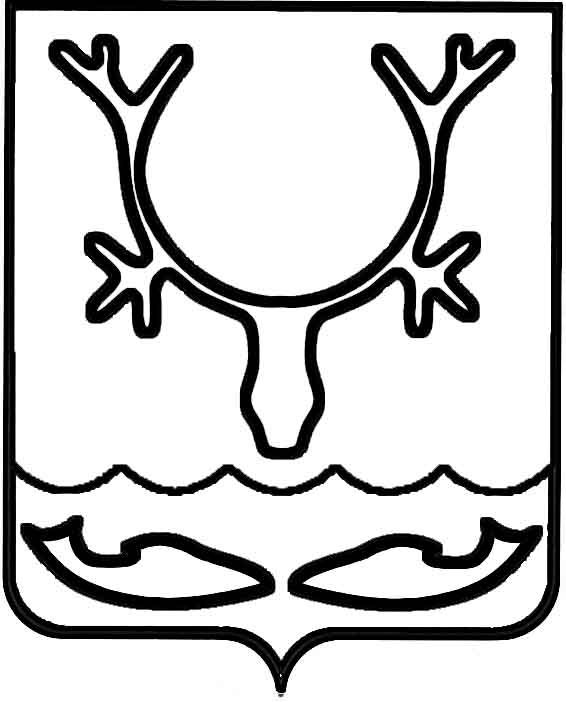 Администрация муниципального образования
"Городской округ "Город Нарьян-Мар"ПОСТАНОВЛЕНИЕОб утверждении требований к оценке налоговых расходов муниципального образования "Городской округ "Город Нарьян-Мар"В соответствии со статьей 174.3 Бюджетного кодекса Российской Федерации, постановлением Правительства Российской Федерации от 22.06.2019 № 796 
"Об общих требованиях к оценке налоговых расходов субъектов Российской Федерации и муниципальных образований", постановлением Администрации Ненецкого автономного округа от 23.03.2020 № 55-п "Об утверждении Порядка формирования перечня налоговых расходов Ненецкого автономного округа и оценки налоговых расходов Ненецкого автономного округа" Администрация муниципального образования "Городской округ "Город Нарьян-Мар"П О С Т А Н О В Л Я Е Т: Утвердить Порядок формирования перечня налоговых расходов муниципального образования "Городской округ "Город Нарьян-Мар" согласно Приложению 1 к настоящему постановлению.Утвердить Правила формирования информации о нормативных, целевых и фискальных характеристиках налоговых расходов муниципального образования "Городской округ "Город Нарьян-Мар" согласно Приложению 2 к настоящему постановлению.Утвердить Порядок проведения оценки эффективности налоговых расходов муниципального образования "Городской округ "Город Нарьян-Мар" согласно Приложению 3 к настоящему постановлению.Установить, что в 2020 году:4.1.	проект перечня налоговых расходов муниципального образования "Городской округ "Город Нарьян-Мар" формируется Управлением финансов Администрации МО "Городской округ "Город Нарьян-Мар" в части наименования налогового расхода муниципального образования "Городской округ "Город 
Нарьян-Мар" и реквизитов нормативных правовых актов, которыми предусматриваются соответствующие налоговые льготы, освобождения, иные преференции, и направляется в управление экономического и инвестиционного развития Администрации муниципального образования "Городской округ "Город Нарьян-Мар" до 10 сентября 2020 года;4.2.	управление экономического и инвестиционного развития Администрации муниципального образования "Городской округ "Город Нарьян-Мар" обеспечивает распределение налоговых расходов муниципального образования "Городской округ "Город Нарьян-Мар" по муниципальным программам муниципального образования "Городской округ "Город Нарьян-Мар", направлениям деятельности, не относящимся к муниципальным программам муниципального образования или целям прогноза социально-экономического развития муниципального образования "Городской округ "Город Нарьян-Мар", до 15 сентября 2020 года;4.3.	Администрация муниципального образования "Городской округ "Город Нарьян-Мар" утверждает перечень налоговых расходов и обеспечивает его размещение на официальном сайте Администрации муниципального образования "Городской округ "Город Нарьян-Мар" в информационно-телекоммуникационной сети "Интернет" до 20 сентября 2020 года.Признать утратившим силу постановление Администрации МО "Городской округ "Город Нарьян-Мар" от 15.08.2017 № 977 "Об утверждении Порядка проведения оценки эффективности предоставляемых налоговых льгот по местным налогам МО "Городской округ "Город Нарьян-Мар". Настоящее постановление вступает в силу после его официального опубликования и распространяется на правоотношения, возникшие с 1 января 
2020 года.Порядок формирования перечня налоговых расходов муниципального образования "Городской округ "Город Нарьян-Мар"1.	Настоящий Порядок формирования перечня налоговых расходов муниципального образования "Городской округ "Город Нарьян-Мар" (далее – Порядок) определяет процедуру формирования перечня налоговых расходов муниципального образования "Городской округ "Город Нарьян-Мар" (далее – перечень налоговых расходов) и состав информации, подлежащей включению в паспорт налогового расхода муниципального образования "Городской округ "Город 
Нарьян-Мар" (далее – муниципальное образование).2.	Понятия, используемые в настоящем Порядке, используются в значениях, предусмотренных Бюджетным кодексом Российской Федерации и Общими требованиями к оценке налоговых расходов субъектов Российской Федерации и муниципальных образований, утвержденными постановлением Правительства Российской Федерации от 22.06.2019 № 796.3.	Куратором налогового расхода является Администрация муниципального образования "Городской округ "Город Нарьян-Мар" (далее – Администрация).4.	Проект перечня налоговых расходов формируется Управлением финансов Администрации МО "Городской округ "Город Нарьян-Мар" (далее – Управление финансов) ежегодно на очередной финансовый год и на плановый период в части наименования налогового расхода муниципального образования и реквизитов нормативных правовых актов, которыми предусматриваются соответствующие налоговые льготы, освобождения, иные преференции, и направляется в управление экономического и инвестиционного развития Администрации муниципального образования "Городской округ "Город Нарьян-Мар" (далее – управление экономического и инвестиционного развития) до 25 марта текущего года по форме согласно Приложению к настоящему Порядку. Управление экономического и инвестиционного развития обеспечивает распределение налоговых расходов муниципального образования по муниципальным программам муниципального образования, направлениям деятельности, 
не относящимся к муниципальным программам муниципального образования 
или целям прогноза социально-экономического развития муниципального образования, до 10 апреля текущего года.При наличии разногласий, возникших при формировании проекта перечня налоговых расходов, Администрация проводит согласительное совещание в рамках заседания рабочей группы по проведению оценки эффективности предоставляемых налоговых льгот по местным налогам муниципального образования до 30 апреля текущего года.Администрация утверждает постановлением перечень налоговых расходов и обеспечивает его размещение на официальном сайте Администрации в информационно-телекоммуникационной сети "Интернет" (https://adm-nmar.ru) до 15 мая текущего года.5.	В случае изменения информации, включенной в перечень налоговых расходов (по причине принятия нормативного правового акта муниципального образования, предусматривающего введение и (или) отмену налоговой льготы, изменение срока действия налоговой льготы, понижение налоговых ставок, внесение изменений в муниципальную программу муниципального образования, перераспределение полномочий между ответственными структурными подразделениями муниципального образования), управление финансов и управление экономического и инвестиционного развития в течение 10 рабочих дней с даты вступления в силу постановления Администрации, предусматривающего соответствующие изменения, вносит изменения в перечень налоговых расходов.6.	Перечень налоговых расходов с внесенными в него изменениями формируется до 1 октября текущего года (в случае уточнения структурных элементов муниципальных программ муниципального образования или целей прогноза социально-экономического развития муниципального образования в рамках формирования проекта решения о бюджете муниципального образования на очередной финансовый год и плановый период) и до 15 декабря текущего года (в случае уточнения структурных элементов муниципальных программ муниципального образования или целей прогноза социально-экономического развития муниципального образования  в рамках рассмотрения и утверждения проекта решения о бюджете муниципального образования на очередной финансовый год и плановый период).7.	Изменения, вносимые в перечень налоговых расходов, утверждаются постановлением Администрации в течение 10 рабочих дней и подлежат размещению на официальном сайте Администрации в информационно-телекоммуникационной сети "Интернет".8.	В перечень налоговых расходов муниципального образования включается следующая информация: наименования налогов, сборов, таможенных платежей и страховых взносов 
на обязательное социальное страхование, по которым предусматриваются налоговые льготы, освобождения и иные преференции;цели предоставления налоговых льгот, освобождений и иных преференций 
для плательщиков налогов, сборов, таможенных платежей и страховых взносов на обязательное социальное страхование;нормативные правовые акты, международные договоры, их структурные единицы, которыми предусматриваются налоговые льготы, освобождения и иные преференции по налогам, сборам, таможенным платежам и страховым взносам на обязательное социальное страхование;категории плательщиков налогов, сборов, таможенных платежей и страховых взносов на обязательное социальное страхование, для которых предусмотрены налоговые льготы, освобождения и иные преференции;наименования муниципальных программ муниципального образования, наименования нормативных правовых актов, международных договоров, определяющих цели социально-экономической политики муниципального образования, не относящиеся к муниципальным программам муниципального образования, в целях реализации которых предоставляются налоговые льготы, освобождения и иные преференции для плательщиков налогов, сборов, таможенных платежей и страховых взносов на обязательное социальное страхование;наименование ответственного структурного подразделения Администрации.Перечень налоговых расходовмуниципального образования "Городской округ "Город Нарьян-Мар"Правилаформирования информации о нормативных, целевых и фискальных характеристиках налоговых расходов муниципального образования "Городской округ "Город Нарьян-Мар"Настоящие Правила формирования информации о нормативных, целевых 
и фискальных характеристиках налоговых расходов муниципального образования "Городской округ "Город Нарьян-Мар" (далее – Правила) определяют процедуру формирования состава информации, подлежащей включению в паспорт налоговых расходов муниципального образования "Городской округ "Город Нарьян-Мар" 
(далее – муниципальное образование).Понятия, используемые в настоящем Порядке, используются в значениях, предусмотренных Бюджетным кодексом Российской Федерации и Общими требованиями к оценке налоговых расходов субъектов Российской Федерации и муниципальных образований, утвержденными постановлением Правительства Российской Федерации от 22.06.2019 № 796.Нормативные характеристики налоговых расходов предполагают собой следующие сведения, отраженные в перечне налоговых расходов муниципального образования:наименования налогов, сборов, таможенных платежей и страховых взносов 
на обязательное социальное страхование, по которым предусматриваются налоговые льготы, освобождения и иные преференции;вид налоговых льгот, освобождений и иных преференций, определяющий особенности предоставленных отдельным категориям плательщиков налогов преимуществ по сравнению с другими плательщиками;размер налоговой ставки, в пределах которой предоставляются налоговые льготы, освобождения и иные преференции по налогам;нормативные правовые акты, международные договоры, их структурные единицы, которыми предусматриваются налоговые льготы, освобождения и иные преференции по налогам, сборам, таможенным платежам и страховым взносам на обязательное социальное страхование;категории плательщиков налогов, сборов, таможенных платежей и страховых взносов на обязательное социальное страхование, для которых предусмотрены налоговые льготы, освобождения и иные преференции;условия предоставления налоговых льгот, освобождений и иных преференций для плательщиков налогов, сборов, таможенных платежей и страховых взносов 
на обязательное социальное страхование;целевая категория плательщиков налогов, сборов, таможенных платежей и страховых взносов на обязательное социальное страхование, для которых предусмотрены налоговые льготы, освобождения и иные преференции;даты вступления в силу положений нормативных правовых актов муниципального образования, устанавливающих налоговые льготы, освобождения 
и иные преференции по налогам;даты начала действия, предоставленного нормативными правовыми актами муниципального образования права на налоговые льготы, освобождения и иные преференции по налогам;период действия налоговых льгот, освобождений и иных преференций по налогам, предоставленных нормативными правовыми актами муниципального образования;дата прекращения действия налоговых льгот, освобождений и иных преференций по налогам, установленная нормативными правовыми актами муниципального образования.4.	Целевые характеристики налоговых расходов представляют собой следующие сведения:целевая категория налоговых расходов муниципального образования;цели предоставления налоговых льгот, освобождений и иных преференций 
для плательщиков налогов, сборов, таможенных платежей и страховых взносов на обязательное социальное страхование;наименования муниципальных программ муниципального образования, наименования нормативных правовых актов, международных договоров, определяющих цели социально-экономической политики муниципального образования, не относящиеся к муниципальным программам муниципального образования, в целях реализации которых предоставляются налоговые льготы, освобождения и иные преференции для плательщиков налогов, сборов, таможенных платежей и страховых взносов на обязательное социальное страхование;наименования структурных элементов муниципальных программ муниципального образования, в целях реализации которых предоставляются налоговые льготы, освобождения и иные преференции для плательщиков налогов, сборов, таможенных платежей и страховых взносов на обязательное социальное страхование;показатели (индикаторы) достижения целей муниципальных программ муниципального образования и (или) целей социально-экономической политики муниципального образования, не относящихся к муниципальным программам муниципального образования, в связи с предоставлением налоговых льгот, освобождений и иных преференций для плательщиков налогов, сборов, таможенных платежей и страховых взносов на обязательное социальное страхование;значения показателей (индикаторов) достижения целей муниципальных программ муниципального образования и (или) целей социально-экономической политики муниципального образования, не относящихся к муниципальным программам муниципального образования, в связи с предоставлением налоговых льгот, освобождений и иных преференций для плательщиков налогов, сборов, таможенных платежей и страховых взносов на обязательное социальное страхование;прогнозные (оценочные) значения показателей (индикаторов) достижения целей муниципальных программ муниципального образования и (или) целей социально-экономической политики муниципального образования, не относящихся 
к муниципальным программам муниципального образования, в связи с предоставлением налоговых льгот, освобождений и иных преференций 
для плательщиков налогов, сборов, таможенных платежей и страховых взносов на обязательное социальное страхование на текущий финансовый год, очередной финансовый год и плановый период.Фискальные характеристики налоговых расходов представляют собой следующие сведения:объем налоговых льгот, освобождений и иных преференций, предоставленных для плательщиков налогов, в соответствии с нормативными правовыми актами муниципального образования за отчетный год и за год, предшествующий отчетному году (тыс. рублей);оценка объема предоставленных налоговых льгот, освобождений и иных преференций для плательщиков налогов на текущий финансовый год, очередной финансовый год и плановый период (тыс. рублей);общая численность плательщиков налогов, сборов, таможенных платежей 
и страховых взносов на обязательное социальное страхование в отчетном финансовому году (единиц);численность плательщиков налогов, воспользовавшихся налоговой льготой, освобождением и иной преференцией (единиц), установленными нормативными правовыми актами муниципального образования;базовый объем налогов, задекларированный для уплаты в бюджет муниципального образования плательщиками налогов, имеющими право на налоговые льготы, освобождения и иные преференции, установленные нормативными правовыми актами муниципального образования (тыс. рублей) (для стимулирующих налоговых расходов);объем налогов, задекларированный для уплаты в бюджет муниципального образования плательщиками налогов, имеющими право на налоговые льготы, освобождения и иные преференции, за 6 лет, предшествующих отчетному финансовому году (тыс. рублей) (для стимулирующих налоговых расходов);результат оценки эффективности налогового расхода;оценка совокупного бюджетного эффекта (для стимулирующих налоговых расходов).В соответствии с постановлением Правительства Российской Федерации от 22.06.2019 № 796 "Об общих требованиях к оценке налоговых расходов субъектов Российской Федерации и муниципальных образований" сведения по фискальным характеристикам налоговых расходов предоставляются Межрайонной ИФНС России № 4 по Архангельской области и Ненецкому автономному округу в Администрацию не позднее 1 августа текущего года.Перечень информации, подлежащей включению в паспорт налоговых расходов муниципального образования, представлен в Приложении к настоящим Правилам.Перечень информации,включаемой в паспорт налоговых расходовмуниципального образования "Городской округ "Город Нарьян-Мар"Порядок проведения оценки эффективности налоговых расходов муниципального образования "Городской округ "Город Нарьян-Мар"I. Общие положения1.	Настоящий Порядок проведения оценки эффективности налоговых расходов муниципального образования "Городской округ "Город Нарьян-Мар" (далее – Порядок) устанавливает порядок осуществления оценки налоговых расходов 
и обобщения результатов оценки эффективности налоговых расходов.Понятия, используемые в настоящем Порядке, используются в значениях, предусмотренных Бюджетным кодексом Российской Федерации и Общими требованиями к оценке налоговых расходов субъектов Российской Федерации и муниципальных образований, утвержденными постановлением Правительства Российской Федерации от 22.06.2019 № 796.Оценка эффективности предоставляемых налоговых расходов муниципального образования осуществляется в целях:минимизации потерь доходов бюджета муниципального образования, связанных с предоставлением налоговых льгот;оптимизации действующих налоговых льгот;обеспечения оптимального выбора объектов для предоставления налоговых льгот по местным налогам;обеспечения эффективной реализации полномочий по решению вопросов местного значения;достижения стабильной производственной, финансово-экономической деятельности организаций;снижения налоговой нагрузки муниципальных предприятий, учреждений;социальной поддержки населения.В целях оценки эффективности налоговых расходов муниципального образования:Управление финансов Администрации МО "Городской округ "Город 
Нарьян-Мар" (далее – Управление финансов) до 1 февраля текущего года направляет 
в Межрайонную ИФНС России № 4 по Архангельской области и Ненецкому автономному округу сведения о категориях плательщиков, с указанием обусловливающих соответствующие налоговые расходы муниципального образования, в том числе действовавших в отчетном году и в году, предшествующем отчетному году, и иной информации, предусмотренной Постановление Правительства Российской Федерации от 22.06.2019 № 796 "Об общих требованиях к оценке налоговых расходов субъектов Российской Федерации и муниципальных образований".Межрайонная ИФНС России № 4 по Архангельской области и Ненецкому автономному округу не позднее 1 августа текущего года предоставляет сведения 
по фискальным характеристикам налоговых расходов муниципального образования, приведенных в Приложении к Правилам формирования информации о нормативных, целевых и фискальных характеристиках налоговых расходов муниципального образования, с детализацией в разрезе категорий налогоплательщиков, 
по организациям, воспользовавшимся налоговыми льготами в рамках нормативных правовых актов муниципального образования.Управление финансов на основании информации о нормативных, целевых и фискальных характеристиках налоговых расходов муниципального образования формирует паспорт налоговых расходов и результаты оценки эффективности налоговых расходов муниципального образования.Порядок проведения оценкиэффективности предоставляемых налоговых льготОценка эффективности налоговых расходов муниципального образования проводится в отношении налога на имущество физических лиц и земельного налога.Оценка эффективности налоговых расходов муниципального образования проводится по каждому виду налогового расхода, в разрезе налогов и категорий налогоплательщиков, которым предоставлены налоговые льготы.Оценка эффективности налоговых расходов муниципального образования осуществляется Управлением финансов и включает:оценку целесообразности налоговых расходов муниципального образования;оценку результативности налоговых расходов муниципального образования.Критериями целесообразности налоговых расходов муниципального образования являются:соответствие налоговых расходов муниципального образования целям муниципальных программ муниципального образования, их структурных элементов 
и (или) целям социально-экономической политики муниципального образования, 
не относящимся к муниципальным программам муниципального образования 
(в отношении непрограммных налоговых расходов);востребованность плательщиками предоставленных льгот, которая характеризуется соотношением численности плательщиков, воспользовавшихся правом на льготы, и общей численности плательщиков за 5-летний период.При оценке критерия соответствия налоговый расход муниципального образования должен соответствовать минимум одной цели муниципальной программы, структурного элемента муниципальной программы и (или) цели социально-экономической политики муниципального образования, не относящейся 
к муниципальным программам.Один налоговый расход может соответствовать нескольким целям муниципальных программ, структурных элементов и (или) целям социально-экономической политики, не относящимся к муниципальным программам (такие цели могут носить разнородный характер). В этом случае при проведении оценки целесообразности налоговых расходов муниципального образования следует определить одну цель, которая в большей степени отражает цель предоставления налоговой льготы.При определении показателя востребованности численность плательщиков, воспользовавшихся правом на налоговые льготы, может быть соотнесена с количеством плательщиков, потенциально имеющих право на получение данной льготы. Такая корректировка показателя особенно актуальна в случае, когда численность плательщиков, воспользовавшихся правом на льготы, менее 1% от общей численности плательщиков соответствующего налога.Плательщики, потенциально имеющие право на получение налоговой льготы, определяются на основании положений актов, статистических данных и иных сведений.Общая численность плательщиков определяется на основании статистической налоговой отчетности, информации, предоставляемой Межрайонной ИФНС России 
№ 4 по Архангельской области и Ненецкому автономному округу.В случае, если налоговая льгота действует менее 5 лет, то оценка ее востребованности проводится за фактический и прогнозный периоды действия льготы, сумма которых составляет 5 лет.Налоговая льгота является востребованной при расчетном значении коэффициента больше нуля. При расчетном значении коэффициента равным 
или меньше нуля налоговая льгота является неэффективной (невостребованной).В случае несоответствия налоговых расходов муниципального образования хотя бы одному из критериев, указанных в пункте 3 настоящего Порядка, Управлением финансов данный факт отражается в пояснительной записке. Выявленные несоответствия налоговых расходов рассматриваются на заседании рабочей группы по проведению оценки эффективности предоставляемых налоговых льгот по местным налогам муниципального образования, по итогам которого формируются предложения о сохранении (отмене) льгот для плательщиков
либо предложения по совершенствованию механизма ее действия. При необходимости Администрацией муниципального образования "Городской округ "Город Нарьян-Мар" (далее – Администрация) могут быть установлены иные критерии целесообразности предоставления льгот для плательщиков.5.	В качестве критерия результативности налогового расхода муниципального образования определяется как минимум один показатель (индикатор) достижения целей муниципальной программы и (или) целей социально-экономической политики муниципального образования, не относящихся к муниципальным программам, либо иной показатель (индикатор), на значение которого оказывают влияние налоговые расходы муниципального образования.Критериями результативности налоговых расходов муниципального образования являются:оценка вклада предусмотренных для плательщиков льгот в изменение значения показателя (индикатора) достижения целей муниципальной программы и (или) целей социально-экономической политики муниципального образования, не относящихся 
к муниципальным программам;бюджетная эффективность. Оценке подлежит вклад предусмотренных для плательщиков льгот в изменение значения показателя (индикатора) достижения целей муниципальной программы 
и (или) целей социально-экономической политики муниципального образования, 
не относящихся к муниципальным программам, который рассчитывается как разница между значением указанного показателя (индикатора) с учетом льгот и значением указанного показателя (индикатора) без учета льгот.Под показателем (индикатором) достижения целей муниципальных программ 
и (или) целей социально-экономической политики муниципального образования, 
не относящихся к муниципальным программам (далее – целевой показатель), понимается показатель, количественно характеризующий достижение цели (целей) муниципальной программы, ее структурных элементов и (или) социально-экономической политики муниципального образования, не относящихся 
к муниципальным программам, которой (которым) соответствует налоговый расход 
и определенной (определенным) на этапе оценки целесообразности налогового расхода. В случае если налоговый расход не оказывает существенного влияния на изменение показателей, содержащихся в муниципальных программах, допускается использование показателя, предусмотренного муниципальной статистикой.В целях оценки бюджетной эффективности налоговых расходов муниципального образования осуществляются сравнительный анализ результативности предоставления льгот и результативности применения альтернативных механизмов достижения целей муниципальной программы 
и (или) целей социально-экономической политики, не относящихся к муниципальным программам.Сравнительный анализ включает сопоставление объемов расходов местного бюджета в случае применения альтернативных механизмов достижения целей муниципальной программы и (или) целей социально-экономической политики муниципального образования, не относящихся к муниципальным программам, и объемов предоставленных льгот (расчет прироста показателя (индикатора) достижения целей муниципальной программы и (или) целей социально-экономической политики муниципального образования, не относящихся к муниципальным программам, на 1 рубль налоговых расходов и на 1 рубль расходов местного бюджета для достижения того же показателя (индикатора) в случае применения альтернативных механизмов). В целях обеспечения репрезентативности полученного результата сравнительного анализа результативности предоставления льгот и результативности применения альтернативных механизмов (возможности их объективного сравнения) оценка бюджетной эффективности проводится с применением одного из следующих подходов:сопоставление объемов налогового расхода и расходов местного бюджета 
для достижения идентичного значения показателя (индикатора);сопоставление значений показателя (индикатора) при условии идентичных объемов налогового расхода и расходов местного бюджета.При сравнительном анализе рекомендуется учитывать объем расходов организационного-административного характера (организация работы по предоставлению субсидий, администрирование, организация проведения конкурса или аукциона и иные). При этом рекомендуется, чтобы объем указанных расходов был обоснован и не зависим от объема налогов (налоговых расходов).В качестве альтернативных механизмов достижения целей муниципальной программы муниципального образования и (или) целей социально-экономической политики муниципального образования, не относящихся к муниципальным программам муниципального образования, могут учитываться в том числе:субсидии или иные формы непосредственной финансовой поддержки плательщиков, имеющих право на льготы, за счет местного бюджета;предоставление муниципальных гарантий муниципального образования по обязательствам плательщиков, имеющих право на льготы;совершенствование нормативного регулирования и (или) порядка осуществления контрольно-надзорных функций в сфере деятельности плательщиков, имеющих право на льготы;оценка совокупного бюджетного эффекта (самоокупаемости) налоговых расходов муниципального образования (в отношении стимулирующих налоговых расходов муниципального образования).Оценка бюджетной эффективности не осуществляется в отношении органов местного самоуправления, казенных учреждений и физических лиц.План по устранению неэффективных налоговых льгот (пониженных ставок) 
по местным налогам составляется по форме согласно Приложению к настоящему Порядку.III. Порядок обобщения результатов оценкиэффективности налоговых расходовПо итогам оценки эффективности налогового расхода муниципального образования Управление финансов формулирует выводы:о достижении целевых характеристик налогового расхода муниципального образования;о значимости вклада налогового расхода муниципального образования в достижение целей муниципального образования и (или) целей социально-экономической политики муниципального образования, не относящихся к муниципальным программам;о наличии или об отсутствии более результативных (менее затратных 
для местного бюджета) альтернативных механизмов достижения целей муниципальных программ муниципального образования и целей социально-экономической политики муниципального образования, не относящихся 
к муниципальным программам.2.	По результатам оценки эффективности соответствующих налоговых расходов Управление финансов формирует аналитическую записку с выводом о степени их эффективности и рекомендации о целесообразности их дальнейшего осуществления.Результаты оценки эффективности налоговых расходов муниципального образования, рекомендации по результатам указанной оценки направляются Управлением финансов главе муниципального образования ежегодно до 1 сентября текущего года. Результаты оценки эффективности налоговых расходов муниципального образования размещаются на сайте Администрации в информационно-телекоммуникационной сети "Интернет" до 15 сентября текущего года.3.	Результаты оценки налоговых расходов муниципального образования учитываются при формировании основных направлений бюджетной и налоговой политики муниципального образования, разработке муниципальных программ, а также при проведении оценки эффективности реализации муниципальных программ муниципального образования.Приложениек Порядку оценки эффективности налоговых расходов муниципального образования "Городской округ "Город Нарьян-Мар"План по устранению неэффективныхналоговых льгот (пониженных ставок) по местным налогам03.09.2020№608И.о. главы города Нарьян-Мара А.Н. БережнойПриложение 1 к постановлению Администрации муниципального образования "Городской округ "Город Нарьян-Мар" от 03.09.2020 № 608Приложениек Порядку формирования перечня налоговых расходов муниципального образования "Городской округ "Город Нарьян-Мар"Наименования налогов, сборов, таможенных платежей и страховых взносов на обязательное социальное страхование, по которым предусматриваются налоговые льготы, освобождения и иные преференцииКатегории плательщиков налогов, сборов, таможенных платежей и страховых взносов на обязательное социальное страхование, для которых предусмотрены налоговые льготы, освобождения и иные преференцииЦели предоставления налоговых льгот, освобождений и иных преференций для плательщиков налогов, сборов, таможенных платежей и страховых взносов на обязательное социальное страхованиеНормативные правовые акты, международные договоры, их структурные единицы, которыми предусматриваются налоговые льготы, освобождения и иные преференции по налогам, сборам, таможенным платежам и страховым взносам на обязательное социальное страхованиеНаименования муниципальных программ муниципального образования, наименования нормативных правовых актов, международных договоров, определяющих цели социально-экономической политики муниципального образования, 
не относящиеся к муниципальным программам муниципального образования, в целях реализации которых предоставляются налоговые льготы, освобождения и иные преференции для плательщиков налогов, сборов, таможенных платежей и страховых взносов на обязательное социальное страхованиеНаименование ответственного структурного подразделения Администрации муниципального образования "Городской округ "Город Нарьян-Мар"123456Приложение 2 к постановлению Администрации муниципального образования "Городской округ "Город Нарьян-Мар"                                  от 03.09.2020 № 608Приложениек Правилам формирования информации о нормативных, целевых и фискальных характеристиках налоговых расходов муниципального образования "Городской округ "Город Нарьян-Мар"Предоставляемая информацияПредоставляемая информацияИсточник данныхI. Нормативные характеристики налоговых расходов муниципального образования I. Нормативные характеристики налоговых расходов муниципального образования I. Нормативные характеристики налоговых расходов муниципального образования 1Наименования налогов, сборов, таможенных платежей и страховых взносов на обязательное социальное страхование, по которым предусматриваются налоговые льготы, освобождения и иные преференцииперечень налоговых расходов муниципального образования "Городской округ "Город Нарьян-Мар" (далее – перечень налоговых расходов)2Вид налоговых льгот, освобождений и иных преференций, определяющий особенности предоставленных отдельным категориям плательщиков налогов преимуществ по сравнению с другими плательщикамиУправление финансов Администрации МО "Городской округ "Город Нарьян-Мар"(далее – Управление финансов) 3Размер налоговой ставки, в пределах которой предоставляются налоговые льготы, освобождения 
и иные преференции по налогамУправление финансов 4Нормативные правовые акты, международные договоры, их структурные единицы, которыми предусматриваются налоговые льготы, освобождения и иные преференции по налогам, сборам, таможенным платежам и страховым взносам на обязательное социальное страхованиеперечень налоговых расходов 5Категории плательщиков налогов, сборов, таможенных платежей и страховых взносов на обязательное социальное страхование, для которых предусмотрены налоговые льготы, освобождения и иные преференцииперечень налоговых расходов 6Условия предоставления налоговых льгот, освобождений и иных преференций для плательщиков налогов, сборов, таможенных платежей и страховых взносов на обязательное социальное страхованиеУправление финансов 7Целевая категория плательщиков налогов, сборов, таможенных платежей и страховых взносов на обязательное социальное страхование, для которых предусмотрены налоговые льготы, освобождения 
и иные преференцииУправление финансов 8Даты вступления в силу положений нормативных правовых актов муниципального образования, устанавливающих налоговые льготы, освобождения и иные преференции по налогамУправление финансов 9Даты начала действия предоставленного нормативными правовыми актами муниципального образования права на налоговые льготы, освобождения и иные преференции по налогамУправление финансов 10Период действия налоговых льгот, освобождений 
и иных преференций по налогам, предоставленных нормативными правовыми актами муниципального образованияУправление финансов 11Дата прекращения действия налоговых льгот, освобождений и иных преференций по налогам, установленная нормативными правовыми актами муниципального образованияУправление финансов II. Целевые характеристики налоговых расходов муниципального образования II. Целевые характеристики налоговых расходов муниципального образования II. Целевые характеристики налоговых расходов муниципального образования 12Наименование налоговых льгот, освобождений и иных преференций по налогамУправление финансов 13Целевая категория налоговых расходов муниципального образованияУправление финансов 14Цели предоставления налоговых льгот, освобождений и иных преференций для плательщиков налогов, сборов, таможенных платежей и страховых взносов на обязательное социальное страхованиеперечень налоговых расходов 15Наименования муниципальных программ муниципального образования, наименования нормативных правовых актов, международных договоров, определяющих цели социально-экономической политики муниципального образования, не относящиеся к муниципальным программам муниципального образования, в целях реализации которых предоставляются налоговые льготы, освобождения и иные преференции для плательщиков налогов, сборов, таможенных платежей и страховых взносов на обязательное социальное страхованиеперечень налоговых расходов 16Наименования структурных элементов муниципальных программ муниципального образования, в целях реализации которых предоставляются налоговые льготы, освобождения и иные преференции для плательщиков налогов, сборов, таможенных платежей и страховых взносов на обязательное социальное страхованиеперечень налоговых расходов 17Показатели (индикаторы) достижения целей муниципальных программ муниципального образования и (или) целей социально-экономической политики муниципального образования, не относящихся к муниципальным программам муниципального образования, в связи 
с предоставлением налоговых льгот, освобождений и иных преференций для плательщиков налогов, сборов, таможенных платежей и страховых взносов на обязательное социальное страхованиеУправление финансов 18Значения показателей (индикаторов) достижения целей муниципальных программ муниципального образования и (или) целей социально-экономической политики муниципального образования, не относящихся к муниципальным программам муниципального образования, в связи 
с предоставлением налоговых льгот, освобождений и иных преференций для плательщиков налогов, сборов, таможенных платежей и страховых взносов на обязательное социальное страхованиеУправление финансов 19Прогнозные (оценочные) значения показателей (индикаторов) достижения целей муниципальных программ муниципального образования и (или) целей социально-экономической политики муниципального образования, не относящихся к муниципальным программам муниципального образования, в связи 
с предоставлением налоговых льгот, освобождений 
и иных преференций для плательщиков налогов, сборов, таможенных платежей и страховых взносов на обязательное социальное страхование на текущий финансовый год, очередной финансовый год 
и плановый периодУправление финансов III. Фискальные характеристики налоговых расходов муниципального образования III. Фискальные характеристики налоговых расходов муниципального образования III. Фискальные характеристики налоговых расходов муниципального образования 20Объем налоговых льгот, освобождений и иных преференций, предоставленных для плательщиков налогов, сборов, таможенных платежей и страховых взносов на обязательное социальное страхование за отчетный финансовый год (тыс. рублей)Межрайонная ИФНС России № 4 по Архангельской области и Ненецкому автономному округу21Оценка объема предоставленных налоговых льгот, освобождений и иных преференций для плательщиков налогов на текущий финансовый год, очередной финансовый год и плановый период (тыс. рублей)Управление финансов 22Общая численность плательщиков налогов, сборов, таможенных платежей и страховых взносов 
на обязательное социальное страхование в отчетном финансовому году (единиц)Межрайонная ИФНС России № 4 по Архангельской области и Ненецкому автономному округу23Численность плательщиков налогов, воспользовавшихся налоговой льготой, освобождением и иной преференцией (единиц), установленными нормативными правовыми актами муниципального образованияМежрайонная ИФНС России № 4 по Архангельской области и Ненецкому автономному округу24Базовый объем налогов, задекларированный для уплаты в бюджет муниципального образования плательщиками налогов, имеющими право на налоговые льготы, освобождения и иные преференции, установленные нормативными правовыми актами муниципального образования (тыс. рублей) (для стимулирующих налоговых расходов)Межрайонная ИФНС России № 4 по Архангельской области и Ненецкому автономному округу25Объем налогов, задекларированный для уплаты в бюджет муниципального образования плательщиками налогов, имеющими право на налоговые льготы, освобождения и иные преференции, за 6 лет, предшествующих отчетному финансовому году (тыс. рублей) (для стимулирующих налоговых расходов)Межрайонная ИФНС России № 4 по Архангельской области и Ненецкому автономному округу26Результат оценки эффективности налогового расходаУправление финансов 27Оценка совокупного бюджетного эффекта (для стимулирующих налоговых расходов)Управление финансов Приложение 3к постановлению Администрации муниципального образования "Городской округ "Город Нарьян-Мар"                                  от 03.09.2020 № 608№ п/пНаименованиемероприятияНаименование категории налогоплательщиковНормативный правовой акт/ иной документСрок реализации мероприятияБюджетный эффект от отмены налоговых льгот (пониженных ставок по налогам), тыс. рублейИсполнитель12345671…